Прайс на изготовление аудиопродукции на 2020 год.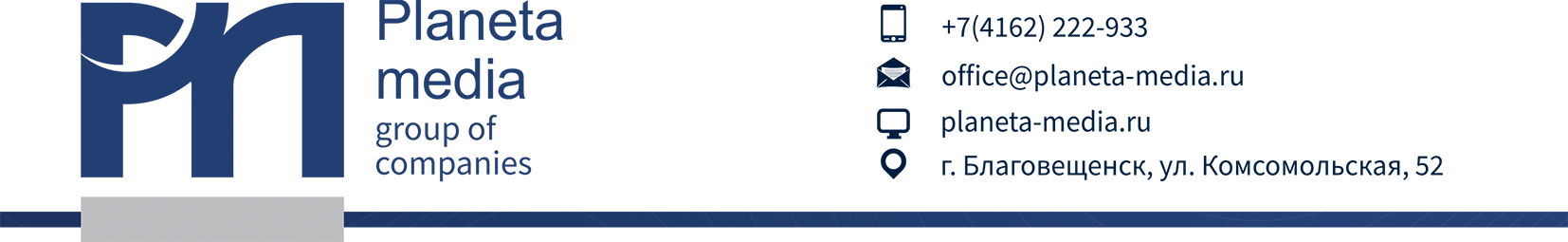 *Голоса, заказываемые с других регионов, оплачиваются отдельно, оплата оговаривается индивидуально.СОЗДАНИЕ СЦЕНАРИЕВ РЕКЛАМНЫХ РОЛИКОВ:ИНФОРМАЦИОННЫЙ СЦЕНАРИЙ                                                                    500р.(Интересное рекламное сообщение без привязки к какой-либо творческой концепции. Фактическое описание товара или услуги. Такой сценарий хорошо подойдет для аудиороликов с маленьким хронометражем или для серьезной аудитории.)ИГРОВОЙ / ИМИДЖЕВЫЙ СЦЕНАРИЙ                                                            1000р.(Яркий запоминающийся творческий сценарий с изюминкой. Это могут быть стихи или игра слов, юмор или забавная сценка из жизни. Такой тип сценария формирует в голове слушателей позитивные образы, которые ассоциируются с рекламируемым продуктом.)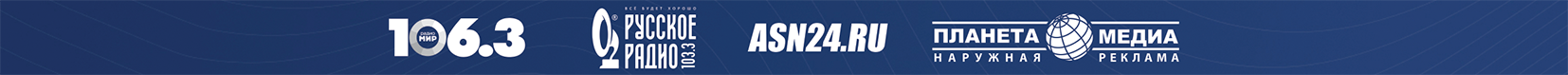 РоликПримечаниеСтоимостьНачитка вашего текста нашим актёром
2-3 варианта, в разной манере подачи текста. Хронометраж: до 30 с. Черновая компоновка и отправка в необработанном виде для дальнейшей обработки600 pИнфо (объявление) 
1 актёр + подложка (голос Благовещенск) Ваш сценарий, текст.1000р.Постановочный.
1 (голос местный) + подложка (оплата за голос другого города оговаривается отдельно)Ваш сценарий, текст.1700р.Постановочный. Имидж (диалог и.т.д.)
1 или 2 актёра + подложка + спецэффекты (оговаривается с креативным отделом)Ваш сценарий(оговаривается с креативным отделом)От 2500рИгровой
2-3 актёра + подложка + спецэффекты (оговаривается с креативным отделом)Ваш сценарий(оговаривается с креативным отделом) От 2900р.«Пропетый» Ролик + коротко пропето название фирмы + диктор Ваш сценарийОт 4500р.
Дикторский текст длительностью более 2 минСРОЧНОЕ ИЗГОТОВЛЕНИЕ ДЕНЬ В ДЕНЬ - ЗА СРОЧНОСТЬ 30 % ОТ СУММЫ ИЗГОТОВЛЕНИЯ АУДИОПРОДУКЦИИВнесение изменений в готовый ролик, объявление. (адрес, тел. Сроки)NEW!!!! Изготовление паспорта ролика!                                                             Ваш текст.3 рубля за слово, либо 1500 руб. за лист А4 14 кеглем500р.1000 р.